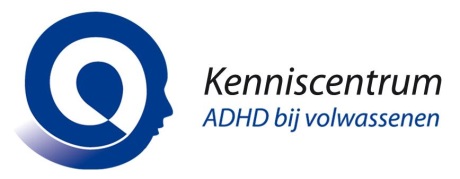 Medicatie ADHD bij volwassenenSnel ingepraat worden over medicatie bij volwassenen met ADHD?Tot de doelgroep van de cursus behoren psychiaters, artsen, verpleegkundig specialisten en andere beroepsbeoefenaren die de Basiscursus Diagnostiek en Behandeling hebben gevolgd. Met accreditatie van NVvP en VSR.Cursusduur1 dagdeel (ochtend)LocatieCarel Reinierszkade 197, PsyQ B.V.Meer informatiehttps://verwijzers.psyq.nl/trainen/cursusaanbodInhoudwelke medicatie voor ADHD anamnese en lichamelijk onderzoek instellen/doseren/evalueren effectiviteit/bijwerkingen/non-respons/interacties/zwangerschapkosten/verzekeringen/buitenlandse reizen/rijbewijs verschillen tussen kort- en langwerkende stimulantia combinaties van medicatie voor ADHD en comorbiditeit LeerdoelenNa afloop heeft u kennis over de belangrijkste medicatie voor ADHD en bent u in staat een medicamenteuze behandeling voor ADHD en comorbiditeit op te starten en te evalueren.   Onderwijsvormencursorisch onderwijs vragen en discussie LiteratuurAanbevolen: Over Medicatie voor volwassenen met ADHD van dr. J.J.S. Kooij, uitgeverij Pearson Assessment and Information, april 2010. Deelnemers aan de cursus lezen hoofdstuk 4 van het boek van Dr. J.J.S. Kooij, ‘ADHD bij volwassenen, diagnostiek en behandeling’, vierde geheel herziene druk, november 2017, ISBN10: 9043035939, ISBN13: 9789043035934, 259 pagina’s.DocentenErvaren psychiaters van de afdeling ADHD bij volwassenen, PsyQ B.V.KostenDe kosten voor de cursus zijn € 103.- per persoon (excl. b.t.w.). Dit bedrag is inclusief koffie en thee, hand-outs van de presentatie en up-to-date informatiemateriaal op papier. Deelnemers ontvangen na afloop een certificaat. AanmeldenAanmelden via inschrijfformulier, info@kenniscentrumadhdbijvolwassenen.nl of 088-35 72040